TEZE EDIČNÍ STRATEGIE PRÁVNICKÉ FAKULTY UK(schválené kolegiem děkana dne 13. 11. 2014)ObecněEdiční strategie PF UK podporuje vysoce kvalitní vědeckou a pedagogickou produkci členů akademické obce fakulty.Přes výhrady k pojetí a fungování bodovacího systému RIV je třeba mít na vědomí, že součet bodů je základním kritériem pro získávání finančních prostředků z vědecké činnosti fakulty.Ediční strategie PF UK je založena na koordinaci, nikoliv na centralizaci publikačních aktivit. Vychází ze zásad ediční strategie Univerzity Karlovy.Ediční strategie PF UK podporuje zahraniční a cizojazyčné publikace členů akademické obce fakulty nejen v osobním ohodnocení zaměstnanců, ale též finanční motivací těch, kdo v cizích jazycích publikují. Na překlady a  revize cizojazyčných textů by měly být přednostně uvolňovány prostředky z výzkumných projektů, grantů apod.Ediční strategie PF UK podporuje publikační výstupy posluchačů doktorského, popřípadě magisterského studia.ČasopisyPF UK vydává tři časopisy: Acta Universitatis Carolinae-Iuridica (AUC-I), Jurisprudence a Právněhistorické studie (PHS).Ediční strategie PF UK podporuje vzájemnou součinnost fakultních časopisů a jejich spolupráci s časopisy mimofakultními, protože ty představují frekventovanou publikační příležitost pro členy akademické obce fakulty.Vzájemný vztah fakultních časopisů je dán buď oborově, nebo žánrově. Časopis PHS je oborově vymezen jako časopis právně historický. Žánrové vymezení AUC-I a Jurisprudence předpokládá, že AUC-I je způsobilé publikovat nejen monotematická čísla, ale i čísla polytematická s  rozsáhlejšími studiemi (nad 25 stran), zatímco Jurisprudence může tisknout texty kratší, více vázané na judiciální tematiku.AUC-I a PHS budou modernizovány tak, aby se jejich tradice skloubila se současnými požadavky na formální i obsahovou stránku vědeckých časopisů. AUC-I a PHS by měly vycházet ve stanovené periodicitě. K tomu bude zapotřebí stanovit s vydavatelem – nakladatelstvím Karolinum – jasné a závazné výrobní termíny a minimalizovat až vyloučit skluzy, které vedou k opožďování jednotlivých čísel.Ediční strategie PF UK podporuje zařazení fakultních časopisů do odborných databází typu SCOPUS, ERIH nebo Web of Science na koordinovaném základě bez jejich vzájemné soutěživosti. K tomu je třeba podpořit také vydávání cizojazyčných textů zejména ve fakultních časopisech.Ediční strategie PF UK podporuje důsledné recenzní řízení a důraz na vysokou jazykovou kvalitu českých i cizojazyčných publikací.K podpoře cizojazyčných publikací a na podporu globálního šíření průběžných výsledků vědeckého bádání členů naší fakulty začíná PF UK provozovat prostřednictvím fakultních web stránek a také Social Science Research Network elektronicky vydávané Prague Law Working Papers Series. Ediční strategie PF UK podporuje spolupráci s vědeckými společnostmi a jejich časopisy (např. České právo životního prostředí, Czech Yearbook of international Public and Private law nebo Revue církevního práva).Knižní produkceEdiční strategie PF UK vychází z toho, že se dosavadní diverzifikace knižní produkce PF UK v jejím edičním středisku osvědčila.Ediční strategie PF UK podporuje vydávání českých a cizojazyčných skript v edičním středisku fakulty.Ediční strategie PF UK podporuje co nejširší soutěž fakultních publikací v soutěžích kvalitních monografií a učebnic.Priorita bude dána publikaci cizojazyčných výstupů, uplatnitelných v zahraničních katalozích.Ediční strategie PF UK vychází z toho, že se osvědčil provoz e-shopu edičního střediska fakulty. Průběžně je potřeba sledovat finanční návratnost.Elektronické publikaceEdiční strategie PF UK v oblasti elektronických publikací následuje v tomto ohledu strategii Univerzity Karlovy.Ediční strategie PF UK je v oblasti elektronických publikací založena na diverzifikovaném přístupu. Nepůjde tedy cestou výlučné spolupráce s nakladatelstvím Karolinum a jeho zapojením do ebrary, ale bude prověřovat též jiné možnosti spolupráce.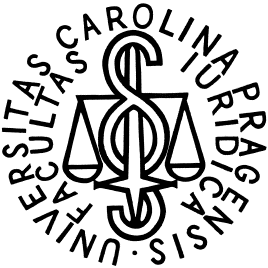  PRÁVNICKÁ FAKULTA     UNIVERZITY KARLOVY V PRAZE